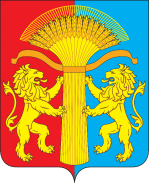 АДМИНИСТРАЦИЯ КАНСКОГО РАЙОНА КРАСНОЯРСКОГО КРАЯПОСТАНОВЛЕНИЕ02.04.2024                             г. Канск		                        № 179- пгОб отмене постановления администрации Канского района Красноярского края от 16.03.2006 № 83-пг «О внесении дополнений в Постановление администрации Канского района от 31.12.2004 года № 766-пг «Об утверждении Положения об оплате труда работников муниципальных учреждений Канского района»	На основании Закона Красноярского края от 29.10.2009 № 9-3864 «О новых системах оплаты труда работников краевых, государственных, бюджетных учреждений», руководствуясь статьями 38, 40 Устава Канского района Красноярского края, ПОСТАНОВЛЯЮ: 1. Отменить постановление администрации Канского района Красноярского края от 16.03.2006 № 83-пг «О внесении дополнений в Постановление администрации Канского района от 31.12.2004 года № 766-пг «Об утверждении Положения об оплате труда работников муниципальных учреждений Канского района».2. Контроль за исполнением настоящего возложить на заместителя Главы Канского района по финансово-экономическим вопросам-руководителя финуправления Канского района Черепову М.В.        3. Настоящее постановление вступает в силу в день, следующий за днем его опубликования в официальном печатном издании «Вести Канского района», подлежит размещению на официальном сайте Канского муниципального района Красноярского края в информационно - телекоммуникационной сети «Интернет».   Исполняющий полномочияГлавы Канского района                                                                        В.Н. Котин